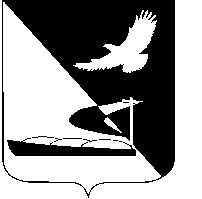 АДМИНИСТРАЦИЯ МУНИЦИПАЛЬНОГО ОБРАЗОВАНИЯ«АХТУБИНСКИЙ РАЙОН»ПОСТАНОВЛЕНИЕ23.12.2016      					                                     № 562 О порядке разработки и утверждения бюджетного прогноза муниципального образования «Ахтубинский район» на долгосрочный периодВ соответствии со статьей 170.1 Бюджетного кодекса Российской Федерации, администрация МО «Ахтубинский район»ПОСТАНОВЛЯЕТ:Утвердить прилагаемый Порядок разработки и утверждения бюджетного прогноза муниципального образования «Ахтубинский район» на долгосрочный период. Бюджетный прогноз на долгосрочный период разрабатывается каждые три года на шесть и более лет.Отделу информатизации и компьютерного обслуживания администрации МО «Ахтубинский район» (Короткий В.В.) обеспечить размещение настоящего постановления в сети Интернет на официальном сайте администрации МО «Ахтубинский район» в разделе «Документы» подразделе «Документы Администрации» подразделе «Официальные документы».Отделу контроля и обработки информации администрации               МО «Ахтубинский район» (Свиридова Л.В.) представить информацию в газету «Ахтубинская правда» о размещении настоящего постановления в сети Интернет на официальном сайте администрации МО «Ахтубинский район» в разделе «Документы» подразделе «Документы Администрации» подразделе «Официальные документы».Глава муниципального образования                                                В.А. ВедищевУТВЕРЖДЕН                                                                        постановлением администрации                                                               МО «Ахтубинский район»                                                               от 23.12.2016 № 562Порядокразработки и утверждения бюджетного прогноза муниципального образования «Ахтубинский район» на долгосрочный период1. Настоящий Порядок определяет сроки и условия разработки и утверждения, а также требования к составу и содержанию бюджетного прогноза муниципального образования «Ахтубинский район» (далее - муниципальное образование) на долгосрочный период (далее - Бюджетный прогноз).2. Под изменением Бюджетного прогноза понимаются корректировки, вносимые без изменения периода, на который разрабатывается Бюджетный прогноз.3. Разработку Бюджетного прогноза (изменений Бюджетного прогноза), включая методическое и организационное обеспечение, осуществляет финансовое управление администрации МО «Ахтубинский район» (далее - финансовое управление), (в случае, если представительный орган муниципального образования принял решение о его формировании).4. Бюджетный прогноз (изменения Бюджетного прогноза) утверждается постановлением администрации муниципального образования.5. Разработка Бюджетного прогноза (изменений Бюджетного прогноза) осуществляется в три этапа.6. На первом этапе разрабатывается проект Бюджетного прогноза (изменений Бюджетного прогноза) на основе параметров прогноза социально-экономического развития муниципального образования на долгосрочный период, а также иных показателей социально-экономического развития муниципального образования.Основные параметры прогноза социально-экономического развития муниципального образования на долгосрочный период, а также иные показатели социально-экономического развития муниципального образования, необходимые для разработки проекта Бюджетного прогноза (изменений Бюджетного прогноза), представляются управлением экономического развития администрации МО «Ахтубинский район» (далее - управление экономического развития) в финансовое управление, не позднее 1 августа текущего года.Показатели проекта Бюджетного прогноза могут разрабатываться на период, превышающий период действия соответствующего прогноза социально-экономического развития муниципального образования на долгосрочный период.Проект Бюджетного прогноза (изменений Бюджетного прогноза) учитывается при разработке прогноза основных характеристик консолидированного бюджета района.Проект Бюджетного прогноза (изменений Бюджетного прогноза) представляется в администрацию муниципального образования в срок до 25 сентября текущего года.7. На втором этапе разрабатывается Бюджетный прогноз (изменения Бюджетного прогноза) на основе проекта прогноза социально-экономического развития муниципального образования, а также иных показателей социально-экономического развития муниципального образования, представляемых управлением экономического развития в финансовое управление, не позднее 25 октября текущего года.Бюджетный прогноз (изменения Бюджетного прогноза) вносится финансовым управлением, в администрацию муниципального образования в составе документов и материалов к проекту решения о бюджете муниципального образования.8. На третьем этапе разрабатывается проект постановления администрации муниципального образования об утверждении Бюджетного прогноза (изменений Бюджетного прогноза) с учетом результатов рассмотрения проекта решения о бюджете муниципального образования.Проект постановления администрации муниципального образования об утверждении Бюджетного прогноза (изменений Бюджетного прогноза) вносится финансовым управлением в администрацию муниципального образования, не позднее 20 января текущего года.9. Бюджетный прогноз (изменения Бюджетного прогноза) разрабатывается с учетом N вариантов прогноза социально-экономического развития муниципального образования на долгосрочный период (базовый, консервативный и целевой) и иных показателей социально-экономического развития муниципального образования.Содержание вариантов показателей Бюджетного прогноза определяются финансовым управлением по согласованию с управлением экономического развития.В целях определения показателей финансового обеспечения муниципальных программ на период их действия, выходящий за рамки периода, на который принимается решение о бюджете, применяются показатели Бюджетного прогноза (изменений Бюджетного прогноза), основанные на консервативном варианте прогноза социально-экономического развития муниципального образования  на долгосрочный период, и иных показателях социально-экономического развития муниципального образования.10. Состав и содержание Бюджетного прогноза (изменений Бюджетного прогноза) разрабатываются, согласно приложению к настоящему Порядку.Верно:Приложение к Порядку Состав и содержание Бюджетного прогноза муниципального образования на долгосрочный период1. Основные итоги развития консолидированного бюджета района.2. Текущее состояние консолидированного бюджета района.3. Подходы и методология разработки Бюджетного прогноза.4. Прогноз основных характеристик и иных показателей консолидированного бюджета района на долгосрочный период (в условиях действующего законодательства).5. Структура расходов и доходов бюджета муниципального образования.6. Муниципальный долг.7. Риски и угрозы несбалансированности бюджета муниципального образования, в том числе с учетом различных вариантов прогноза социально-экономического развития на долгосрочный период и иных показателей социально-экономического развития муниципального образования.8. Основные подходы, цели и задачи формирования и реализации бюджетной, налоговой и долговой политики муниципального образования в долгосрочном периоде.9. Механизмы профилактики рисков реализации Бюджетного прогноза.10. Подходы к прогнозированию и показатели финансового обеспечения муниципальных программ на период их действия.11. Приложения, в том числе:- прогноз основных характеристик муниципального образования;- предельные расходы на реализацию муниципальных программ.